Приложение № 1 к решению Муниципального совета Краснояружского района                                                                        от  «26»  декабря 2019  года № 152СХЕМАВОДОСНАБЖЕНИЯ И ВОДООТВЕДЕНИЯГородского поселения«Поселок Красная Яруга»Белгородской области(Актуализация на 2020 г.)ОглавлениеВведение	71. Схема водоснабжения	81.1. Технико-экономическое состояние централизованных систем водоснабжения муниципального образования	81.1.1. Описание системы и структуры водоснабжения городского поселения «Поселок Красная Яруга» и деление территории округа на эксплуатационные зоны	81.1.2. Описание технологических зон водоснабжения, зон централизованного и нецентрализованного водоснабжения (территорий, на которых водоснабжение осуществляется с использованием централизованных и нецентрализованных систем горячего водоснабжения, систем холодного водоснабжения соответственно) и перечень централизованных систем водоснабжения.	81.1.3. Описание результатов технического обследования централизованных систем водоснабжения	81.1.4. Описание состояния существующих источников водоснабжения и водозаборных сооружений.	101.1.5. Описание существующих сооружений очистки и подготовки воды, включая оценку соответствия применяемой технологической схемы водоподготовки требованиям обеспечения нормативов качества воды	111.1.6. Описание состояния и функционирования существующих насосных централизованных станций, в том числе оценку эффективности подачи воды, которая оценивается как соотношение удельного расхода электрической энергии, необходимой для подачи установленного объема воды, и установленного уровня напора (давления)	121.1.7.Описание состояния и функционирования водопроводных сетей систем водоснабжения, включая оценку величины износа сетей и определения возможности обеспечения качества воды в процессе транспортировки ее по сетям	121.1.8. Описание существующих технических и технологических проблем, возникающих при водоснабжении округа, анализ исполнения предписаний органов, осуществляющих государственный надзор, муниципальный контроль, об устранении нарушений, влияющих на качество и безопасность воды	131.1.9. Перечень лиц, владеющих на праве собственности или другом законном основании объектами централизованной системы водоснабжения, с указанием принадлежащих этим лицам объектов (границ зон, в которых расположены такие объекты)	131.2.Направления развития централизованных систем водоснабжения	131.2.1. Основные направления, принципы, задачи и целевые показатели развития централизованных систем водоснабжения городского поселения «Поселок Красная Яруга»	131.2.2 Сценарии развития централизованных систем водоснабжения	141.3.Баланс водоснабжения и потребления горячей, питьевой и технической воды	141.3.1Общий баланс подачи и реализации воды, включая анализ и оценку структурных составляющих потерь питьевой воды при ее производстве и транспортировке	141.3.2Территориальный годовой баланс подачи питьевой воды по технологическим зонам водоснабжения	141.3.3.Структурный баланс реализации питьевой воды по группам абонентов с разбивкой на хозяйственно-питьевые нужды населения, производственные нужды юридических лиц и другие нужды городского округа	151.3.4.Сведения о фактическом потреблении населением питьевой воды исходя из статистических и расчетных данных и сведений о действующих нормативах потребления коммунальных услуг	151.3.5.Описание существующей системы коммерческого учета горячей и питьевой воды	161.3.6.Анализ резервов и дефицитов производственных мощностей системы водоснабжения	161.3.7.Прогнозный баланс потребления воды на срок не менее 10 лет с учетом сценария развития МО на основании расхода воды в соответствии со СНиП 2.04.02-84 и СНиП 2.04.01-85, а также исходя из текущего объема потребления воды населением и его динамики с учетом перспективы развития и изменения состава и структуры застройки	161.3.8.Описание централизованной системы горячего водоснабжения с использованием закрытых систем горячего водоснабжения, отражающее технологические особенности указанной системы.	171.3.9.Сведения о фактическом и ожидаемом потреблении питьевой воды (годовое, среднесуточное).	181.3.10.Описание территориальной структуры потребителей питьевой воды, которую следует определять по отчетам организаций, осуществляющих водоснабжение, с разбивкой по технологическим зонам.	181.3.11.Прогноз распределения расходов воды на водоснабжение по типам абонентов, в том числе на водоснабжение жилых зданий, объектов общественно-делового назначения, промышленных объектов, исходя из фактических расходов питьевой воды с учетом данных о перспективном потреблении питьевой воды абонентами.	181.3.12.Сведения о фактических и планируемых потерях воды при ее транспортировке	191.3.13.Перспективные балансы водоснабжения и водоотведения (общий – баланс подачи и реализации воды, территориальный – баланс подачи воды по технологическим зонам водоснабжения, структурный – баланс реализации воды по группам абонентов).	191.3.14.Расчет требуемой мощности водозаборных сооружений, исходя из данных о перспективном потреблении питьевой воды и величины потерь питьевой воды при ее транспортировке с указанием требуемых объемов подачи и потребления питьевой воды, дефицита (резерва) мощностей по технологическим зонам с разбивкой по годам	201.3.15.Наименование организации, которая наделена статусом гарантирующей организации	201.4.Предложения по строительству, реконструкции и модернизации объектов централизованных систем водоснабжения.	201.4.1.Перечень основных мероприятий по реализации схем водоснабжения с разбивкой по годам.	201.4.2.Технические обоснования основных мероприятий по реализации схем водоснабжения.	241.4.3.Сведения о вновь строящихся, реконструируемых и предлагаемых к выводу из эксплуатации объектах системы водоснабжения.	241.4.4.Сведения о развитии систем диспетчеризации, телемеханизации и систем управления режимами водоснабжения на объектах организаций, осуществляющих водоснабжение.	251.4.5.Сведения об оснащенности зданий, строений, сооружений приборами учета воды и их применении при осуществлении расчетов за потребленную воду.	251.4.6.Описание вариантов маршрутов прохождения трубопроводов (трасс) по территории городского округа	251.4.7.Рекомендации о месте размещения насосных станций, резервуаров, водонапорных башен	251.4.8.Границы планируемых зон размещения объектов централизованных систем водоснабжения	251.4.9.Карты (схемы) существующего и планируемого размещения объектов централизованных систем холодного водоснабжения.	251.5.Экологические аспекты мероприятий по строительству, реконструкции и модернизации объектов централизованных систем водоснабжения.	271.5.1.На водный бассейн предлагаемых к строительству и реконструкции объектов централизованных систем водоснабжения при сбросе (утилизации) промывных вод.	271.5.2.На окружающую среду при реализации мероприятий по снабжению и хранению химических реагентов, используемых в водоподготовке (хлор и др.).	271.6. Оценка объемов капитальных вложений в строительство, реконструкцию и модернизацию объектов централизованных систем водоснабжения.	271.7.Целевые показатели развития централизованных систем водоснабжения	341.8.Перечень выявленных бесхозяйных объектов централизованных систем водоснабжения и перечень организаций, уполномоченных на их эксплуатацию.	342. Схема водоотведения	352.1. Существующее положение в сфере водоотведения	352.1.1. Описание структуры системы сбора, очистки и отведения сточных вод на территории городского округа и деление территории поселения на эксплуатационные зоны	352.1.2. Описание результатов технического обследования централизованной системы водоотведения, включая описание существующих канализационных очистных сооружений, в том числе оценку соответствия применяемой технологической схемы очистки сточных вод требованиям обеспечения нормативов качества очистки сточных вод, определение существующего дефицита (резерва) мощностей сооружений и описание локальных очистных сооружений, создаваемых абонентами.	362.1.3. Описание технологических зон водоотведения, зон централизованного и нецентрализованного водоотведения (территорий, на которых водоотведение осуществляется с использованием централизованных и нецентрализованных систем водоотведения) и перечень централизованных систем водоотведения	37Данные отсутствуют	372.1.4. Описание технической возможности утилизации осадков сточных вод на очистных сооружениях существующей централизованной системы водоотведения	372.1.5. Описание состояния и функционирования канализационных коллекторов и сетей, сооружений на них, включая оценку их износа и определение возможности обеспечения отвода и очистки сточных вод на существующих объектах централизованной системы водоотведения	372.1.6. Оценка безопасности и надежности объектов централизованной системы водоотведения и их управляемости	382.1.7. Оценка воздействия сбросов сточных вод через централизованную систему водоотведения на окружающую среду	392.1.8. Описание территорий муниципального образования, не охваченных централизованной системой водоотведения.	392.1.9. Описание существующих технических и технологических проблем системы водоотведения городского округа	392.2. Балансы сточных вод в системе водоотведения городского поселения «Поселок Красная Яруга»	392.2.1.Баланс поступления сточных вод в централизованную систему водоотведения и отведения стоков по технологическим зонам водоотведения	392.2.2. Оценка фактического притока неорганизованного стока (сточных вод, поступающих по поверхности рельефа местности) по технологическим зонам водоотведения	392.2.3. Сведения об оснащенности зданий, строений, сооружений приборами учета принимаемых сточных вод и их применении при осуществлении коммерческих расчетов	392.2.4. Результаты ретроспективного анализа за последние 10 лет балансов поступления сточных вод в централизованную систему водоотведения по технологическим зонам водоотведения с выделением зон дефицитов и резервов производственных мощностей.	392.2.5. Прогнозные балансы поступления сточных вод в централизованную систему водоотведения и отведения стоков по технологическим зонам водоотведения на срок не менее 10 лет с учетом различных сценариев развития поселений, городских округов	392.3. Прогноз объема сточных вод	392.3.1. Сведения о фактическом и ожидаемом поступлении сточных вод в централизованную систему водоотведения	392.3.2. Описание структуры централизованной системы водоотведения (эксплуатационные и технологические зоны).	392.3.3. Расчет требуемой мощности очистных сооружений исходя из данных о расчетном расходе сточных вод, дефицита (резерва) мощностей по технологическим зонам сооружений водоотведения с разбивкой по годам	392.3.5.Результаты анализа гидравлических режимов и режимов работы элементов централизованной системы водоотведения	392.3.6.Анализ резервов производственных мощностей очистных сооружений системы водоотведения и возможности расширения зоны их действия	402.4. Предложения по строительству, реконструкции и модернизации (техническому перевооружению) объектов централизованной системы водоотведения	402.4.1. Перечень основных мероприятий по реализации схем водоотведения с разбивкой по годам, включая технические обоснования этих мероприятий.	402.4.2. Технические обоснования основных мероприятий по реализации схем водоотведения.	402.4.3. Сведения о вновь строящихся, реконструируемых и предлагаемых к выводу из эксплуатации объектах централизованной системы водоотведения	40Данные отсутствуют	402.4.4. Сведения о развитии систем диспетчеризации, телемеханизации и об автоматизированных системах управления режимами водоотведения на объектах организаций, осуществляющих водоотведение	402.4.5. Описание вариантов маршрутов прохождения трубопроводов (трасс) по территории сельского поселения, расположения намечаемых площадок под строительство сооружений водоотведения и их обоснование.	402.4.6. Границы и характеристики охранных зон сетей и сооружений централизованной системы водоотведения.	402.4.7. Границы планируемых зон размещения объектов централизованной системы водоотведения.	412.5. Экологические аспекты мероприятий по строительству и реконструкции объектов централизованной системы водоотведения.	412.5.1. Сведения о мероприятиях, содержащихся в планах по снижению сбросов загрязняющих веществ, иных веществ и микроорганизмов в поверхностные водные объекты, подземные водные объекты и на водозаборные площади.	412.5.2. Сведения о применении методов, безопасных для окружающей среды, при утилизации осадков сточных вод.	412.6. Оценка потребности в капитальных вложениях в строительство, реконструкцию и модернизацию объектов централизованной системы водоотведения.	412.7. Плановые значения показателей развития централизованных систем водоотведения	412.8. Перечень выявленных бесхозяйных объектов централизованной системы водоотведения (в случае их выявления) и перечень организаций, уполномоченных на их эксплуатацию.	42Введение	 Развитие систем водоснабжения, водоотведения городского поселения «Поселок Красная Яруга» в соответствии с требованиями Федерального закона Российской Федерации от 7 декабря . N 416-ФЗ "О водоснабжении и водоотведении" и постановления Правительства Российской Федерации от 5 сентября 2013 года № 782 «О схемах водоснабжения и водоотведения» необходимо для удовлетворения спроса на воду и обеспечения надежного водоснабжения, водоотведения наиболее экономичным способом, внедрения энергосберегающих технологий. 	Развитие инженерной инфраструктуры водоснабжения и водоотведения городского поселения на расчетный срок, ее надежная и эффективная работа являются непременным условием устойчивого развития территории поселка в целом. Проектирование систем водоснабжения и водоотведения городского поселения представляет собой проблему, от правильного решения которой во многом зависят масштабы необходимых капитальных вложений в эти системы. Прогноз спроса на воду в поселке в целом основан на прогнозировании развития поселка, в первую очередь его градостроительной деятельности, определённой генеральным планом на период до 2027 года. Рассмотрение проблемы начинается на стадии разработки генеральных планов в самом общем виде совместно с другими вопросами поселковой инфраструктуры, и такие решения носят предварительный характер. Даётся обоснование необходимости строительства новых объектов или реконструкции существующих объектов для ликвидации дефицита водоснабжения во всех микрорайонах поселка. При этом рассмотрение вопросов выбора основного оборудования, материалов, а также протяженности сетей от них производится только после технико-экономического обоснования принимаемых решений. В качестве основного предпроектного документа по развитию водоснабжения и водоотведения поселка принята практика составления перспективных схем водоснабжения и водоотведения. Схемы разрабатываются на основе анализа фактических пиковых нагрузок, особенно в летний период, при увеличении потребления с учетом перспективного развития на 15 лет, оценки состояния существующих источников водоснабжения и сетей водоснабжения и водоотведения и возможности их дальнейшего использования, рассмотрения вопросов надёжности, экономичности.1. Схема водоснабжения1.1. Технико-экономическое состояние централизованных систем водоснабжения муниципального образования1.1.1. Описание системы и структуры водоснабжения городского поселения «Поселок Красная Яруга» и деление территории округа на эксплуатационные зоныВодоснабжение как отрасль играет огромную роль в обеспечении жизнедеятельности сельского поселения и требует целенаправленных мероприятий по развитию надежной системы хозяйственно-питьевого водоснабжения.Расчётное количество населения, пользующегося услугами водоснабжения, на первую очередь составляет 14 581 человек, на расчётный срок – 8150 человек.Общая протяжённость сетей водоснабжения городского поселения «Поселок Красная Яруга» по состоянию на 1 квартал 2019 года составляет 80,668 км, материал трубопроводов чугун, полиэтилен, асбестоцемент, сталь.Диаметры водопроводов – 65-150 мм.Средний износ сетей водоснабжения – 90%.Сети со 100% износом – 24,93км.Ежегодно количество потребляемой воды возрастает на 7-10 %.В качестве источников резервного водоснабжения в городском поселении «Поселок Красная Яруга» используется 12 шахтных колодца, 33 % из которых нуждается в капитальном ремонте, чистке и благоустройстве.Износ оборудования водоснабжения составляет порядка 89 ,0%. Основные проблемы системы водоснабжения: большой процент износа сетей, нехватка воды в центральной части поселка, особенно в летний период. Требуется замена и реконструкция сетей, а также строительство новых скважин во вновь запроектированных районах ИЖС.В связи с острой нехваткой Воды в сах./заводском жилом массиве поселка необходимо построить свой комплекс водообеспечения, включающий в себя 2 водозаборные скважины, водонапорную башню объемом  и соединить скважины с башней 2-мя водоводами по . каждый, а также станцию водоочистки.1.1.2. Описание технологических зон водоснабжения, зон централизованного и нецентрализованного водоснабжения (территорий, на которых водоснабжение осуществляется с использованием централизованных и нецентрализованных систем горячего водоснабжения, систем холодного водоснабжения соответственно) и перечень централизованных систем водоснабжения.Централизованное водоснабжение городского поселения «Поселок красная Яруга» осуществляется организацией Производственного подразделение Краснояружского района Филиала «Западный» ГУП «Белоблводоканал». Централизованное водоотведение в сельском поселении отсутствует.Источником водоснабжения скважин служат турон-маастрихтский водоносный горизонт, альб-сеноманский и баткиловейский водоносный горизонт. Площади вокруг устьев скважин забетонированы, скважины закрыты герметично и расположены в подземных бетонных камерах. Санитарное состояние камер удовлетворительное. На эксплуатацию скважин имеются лицензии на пользование недрами, разрешение органов Роспотребнадзора, гигиены и эпидемиологии.Система водоснабжения городского поселения «Поселок Красная Яруга» состоит из 2 технологических зон. Система водоотведения городского поселения «Поселок Красная Яруга» состоит из одной технологической зоны.Водопроводные трубы проложены на глубину 1,5-2,0 м. Система водоснабжения состоит из водопроводных сетей протяженностью 80,668 км., 7 скважин, 3 башни, , станции второго подъема – 1шт., 2 резервуара по 500м3.1.1.3. Описание результатов технического обследования централизованных систем водоснабженияТехническое обследование объектов водоснабжения централизованной системы холодного водоснабжения городского поселения «Поселок Красная Яруга» проводилось в соответствии с требованиями приказа Министерства строительства и жилищно-коммунального хозяйства Российской Федерации №437/пр от 5 августа 2014г. в отношении следующих объектов:Таблица 1.Для оценки степени физического износа станции обезжелезивания и 3-го подъёма в п. Красная Яруга выполнен анализ информации о режимах работы насосного оборудования, дефектах, выявленных в процессе эксплуатации, повреждениях и их характере. Проанализированы особенности технологии фильтрования воды.В результате анализа установлено, что техническая документация соответствует требованиям "СП 31.13330.2012. Свод правил. Водоснабжение. Наружные сети и сооружения. Актуализированная редакция СНиП 2.04.02-84*" и «Правилам технической эксплуатации систем коммунального водоснабжения и канализации».На станции обезжелезивания было произведено натурное обследование, включавшее в себя:осмотр и оценка технического состояния здания станции обезжелезивания с целью определения недопустимых дефектов в несущих конструкциях, опорной системе, стенах и т.п.;осмотр и оценка технического состояния запорной арматуры; осмотр и оценка технического состояния насосных агрегатов;осмотр и оценка технического состояния фильтров с целью определения недопустимых дефектов.Показатели аварийности насосного оборудования определялись по данным Производственного подразделения Краснояружского района Филиала «Западный» ГУП «Белоблводоканал». Были проанализированы проведенные ремонтные работы и характер технологических повреждений.Таблица 2.1.1.4. Описание состояния существующих источников водоснабжения и водозаборных сооружений.Источником водоснабжения скважин служат турон-маастрихтский водоносный горизонт, альб-сеноманский и баткиловейский водоносный горизонт. Площади вокруг устьев скважин забетонированы, скважины закрыты герметично и расположены в подземных бетонных камерах. Санитарное состояние камер удовлетворительное. На эксплуатацию скважин имеются лицензии на пользование недрами, разрешение органов Роспотребнадзора, гигиены и эпидемиологии.Таблица 3.Таблица 4.1.1.5. Описание существующих сооружений очистки и подготовки воды, включая оценку соответствия применяемой технологической схемы водоподготовки требованиям обеспечения нормативов качества водыДля обеспечения санитарно-эпидемиологической надежности водозабора хозяйственно-питьевого назначения в соответствии с требованиями СанПиН 2.1.4.1110-02 «Зоны санитарной охраны источников водоснабжения и водопроводов питьевого назначения», предусматриваются зоны санитарной охраны (ЗСО) источника водоснабжения и водопроводных сооружений.Качество подаваемой населению воды (на всем пути транспортирования от водозаборного устройства до потребителя) должно подвергаться санитарному контролю. Санитарный надзор, осуществляемый санэпидстанцией, распространяется на всю систему хозяйственно-питьевого водоснабжения. На территории, входящей в зону санитарной охраны, должен быть установлен режим, обеспечивающий надежную защиту источников водоснабжения от загрязнения и сохранение требуемых качеств воды.Требования к качеству воды, установленные для второй категории водопользования, распространяются также на все участки водных объектов, находящихся в черте населенных пунктов.Водопользования, распространяются также на все участки водных объектов, находящихся в черте населенных пунктов.Содержание химических веществ не должно превышать гигиенические предельно допустимые концентрации и ориентировочные допустимые уровни веществ в воде водных объектов, утвержденные в установленном порядке (ГН 2.1.5.689 - 98, ГН 2.1.5.690 - 98 с дополнениями).При отсутствии установленных гигиенических нормативов водопользователь обеспечивает разработку ОДУ или ПДК, а также метода определения вещества и/или продуктов его трансформации с нижним пределом измерения  0,5 ПДК. 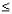 В случае присутствия в воде водного объекта двух и более веществ 1 и 2 классов опасности, характеризующихся однонаправленным механизмом токсического действия, в т. ч. канцерогенных, сумма отношений концентраций каждого из них к соответствующим ПДК не должна превышать единицу.1.1.6. Описание состояния и функционирования существующих насосных централизованных станций, в том числе оценку эффективности подачи воды, которая оценивается как соотношение удельного расхода электрической энергии, необходимой для подачи установленного объема воды, и установленного уровня напора (давления)На территории городского поселения «Поселок Красная Яруга» водоснабжение осуществляется из подземных источников. Подъем воды осуществляется погружными насосами марки ЭЦВ различной мощности. От водозаборных скважин на водозаборах городского поселения «Поселок Красная Яруга» вода с помощью погружных насосных агрегатов подаётся в водонапорные башни и в сеть к потребителям. Подъем воды осуществляется с помощью частотных преобразователей, установленных на скважинных насосах.Водопровод в городском поселении является хозяйственно - противопожарным, низкого давления. При пожаре повышение напора предусматривается с помощью передвижных автонасосов пожарных машин.Напоры в водопроводе приняты следующие:- 10 м для одноэтажной застройки;- 25 м для 4-х этажной застройки.1.1.7.Описание состояния и функционирования водопроводных сетей систем водоснабжения, включая оценку величины износа сетей и определения возможности обеспечения качества воды в процессе транспортировки ее по сетямСнабжение абонентов холодной питьевой водой надлежащего качества осуществляется через централизованную систему сетей водопровода. Характеристика сетей городского поселения «Поселок Красная Яруга» представлена в таблице 5. Оценка состояния сетей водоснабжения городского поселения «Поселок Красная Яруга» в таблице 6.Таблица 5Таблица 6Оценка технического состояния водопроводных сетей характеризуется долей ветхих, подлежащих замене сетей, и определяется по формуле:Кс = (Sсэкспл  - Sсветх ) / Sсэкспл, гдеSсэкспл – протяженность водопроводных сетей, находящихся в эксплуатации;Sсветх– протяженность ветхих водопроводных сетей, находящихся в эксплуатации.Sсэкспл = 80,668 км;Sсветх= 24,93 км;Кс = (80,668 – 24,93) /80,668=0,7 .1.1.8. Описание существующих технических и технологических проблем, возникающих при водоснабжении округа, анализ исполнения предписаний органов, осуществляющих государственный надзор, муниципальный контроль, об устранении нарушений, влияющих на качество и безопасность водыАнализ существующей системы водоснабжения и дальнейшие перспективы развития городского округа показывает, что действующие сети водоснабжения работают на пределе ресурсной надежности. Работающее оборудование морально и физически устарело. Одной из главных проблем качественной поставки воды населению является изношенность водопроводных сетей. Это способствует вторичному загрязнению воды, особенно в летний период, когда возможны подсосы загрязнений через поврежденные участки труб. Кроме того, такое состояние сетей увеличивает концентрацию железа и показателя жесткости. Износ разводящей водопроводной сети, насосно-силового оборудования и сооружений системы водоснабжения резко снижает надежность и безопасность системы водоснабжения.Отсутствие приборов учета на водозаборах. Установка приборов учета на скважинах позволит создать более точную систему учета и расхода. Владея информацией о точном объеме поднятой и переданной воды потребителю, можно судить о том, где происходят потери и эффективно с ними бороться.Недостаточная оснащенность потребителей приборами учета. Установка современных приборов учета позволит не только решить проблему достоверной информации о потреблении воды, но и позволит стимулировать потребителей к рациональному использованию воды.Необходима полная модернизация системы водоснабжения, включающая в себя реконструкцию сетей и замену устаревшего оборудования на современное, отвечающее энергосберегающим технологиям.1.1.9. Перечень лиц, владеющих на праве собственности или другом законном основании объектами централизованной системы водоснабжения, с указанием принадлежащих этим лицам объектов (границ зон, в которых расположены такие объекты)В настоящее время организация и ответственность за водоснабжение городского поселения «Поселок Красная Яруга» лежит на организации производственного подразделения Краснояружского района Филиала «Западный» ГУП «Белоблводоканал».1.2.Направления развития централизованных систем водоснабжения1.2.1. Основные направления, принципы, задачи и целевые показатели развития централизованных систем водоснабжения городского поселения «Поселок Красная Яруга»Основным направлением развития централизованных систем водоснабжения является повышение качества предоставляемых услуг населению за счет модернизации всей системы водоснабжения. Согласно генеральному плану городского поселения «Поселок Красная Яруга» развитие систем централизованного водоснабжения осуществляется с учетом следующих принципов:- приоритетность обеспечения населения питьевой водой, горячей водой и услугами по водоснабжению;- создание условий для привлечения инвестиций в сферу водоснабжения, обеспечение гарантий возврата частных инвестиций;- обеспечение технологического и организационного единства и целостности централизованных систем горячего водоснабжения, холодного водоснабжения;- достижение и соблюдение баланса экономических интересов организаций, осуществляющих горячее водоснабжение, холодное водоснабжение и их абонентов;- установление тарифов в сфере водоснабжения, исходя из экономически обоснованных расходов организаций, осуществляющих горячее водоснабжение и холодное водоснабжение, необходимых для осуществления водоснабжения;- обеспечение стабильных и недискриминационных условий для осуществления предпринимательской деятельности в сфере водоснабжения;- обеспечение равных условий доступа абонентов к водоснабжению;- открытость деятельности организаций, осуществляющих горячее водоснабжение и холодное водоснабжение, органов государственной власти Российской Федерации, органов государственной власти субъектов Российской Федерации и органов местного самоуправления, осуществляющих регулирование в сфере водоснабжения.Основными задачами развития централизованных систем водоснабжения являются:- охрана здоровья населения и улучшение качества жизни населения путем обеспечения бесперебойного и качественного водоснабжения;- повышение энергетической эффективности путем экономного потребления воды;- обеспечение доступности водоснабжения для абонентов за счет повышения эффективности деятельности организаций, осуществляющих горячее водоснабжение, холодное водоснабжение;- обеспечение развития централизованных систем горячего водоснабжения, холодного водоснабжения путем развития эффективных форм управления этими системами, привлечения инвестиций и развития кадрового потенциала организаций, осуществляющих горячее водоснабжение, холодное водоснабжение.Целевые показатели развития централизованных систем водоснабжения:- повышение качества предоставляемых услуг в сфере водоснабжения;- повышение качества питьевой воды;- сокращение потерь воды;- сокращение числа аварий в системе водоснабжения;- повышение энергетической эффективности;- оптимизация работы системы водоснабжения в целом.1.2.2 Сценарии развития централизованных систем водоснабженияНа ближайшую перспективу необходимо предусмотреть реконструкцию, строительство сетей водоснабжения городского поселения «Поселок Красная Яруга», строительство станций обезжелезивания, установка регулируемого привода на насосных станциях и башнях.1.3.Баланс водоснабжения и потребления горячей, питьевой и технической воды1.3.1Общий баланс подачи и реализации воды, включая анализ и оценку структурных составляющих потерь питьевой воды при ее производстве и транспортировкеБаланс водоснабжения отражает величину полезного отпуска холодной воды по всем категориям потребителей, расхода воды на собственные нужды водопроводного хозяйства, потерь воды при транспортировке по водопроводным сетям. Общий баланс водоснабжения городского округа по данным ГУП «Белоблводоканал» представлен в таблице 7Таблица 7Общий баланс водоснабжения сельского поселения1.3.2Территориальный годовой баланс подачи питьевой воды по технологическим зонам водоснабженияТерриториальный баланс подачи воды по технологическим зонам водоснабжения включает возможный объем подачи воды от существующих водозаборов.Территориальный баланс подачи воды по технологическим зонам представлен в таблице 8Таблица 8Территориальный баланс подачи воды в городском поселении «Поселок Красная Яруга»1.3.3.Структурный баланс реализации питьевой воды по группам абонентов с разбивкой на хозяйственно-питьевые нужды населения, производственные нужды юридических лиц и другие нужды городского округаСтруктурный баланс водопотребления складывается из расходов воды на нужды населения, бюджетных и прочих потребителей.Структурный водный баланс по группам абонентов представлен в таблице 9.Таблица 9Структурный водный баланс по группам абонентов1.3.4.Сведения о фактическом потреблении населением питьевой воды исходя из статистических и расчетных данных и сведений о действующих нормативах потребления коммунальных услугУдельные среднесуточные нормы водопотребления населением сельского поселения приняты в соответствии с СП 31.13330.2012 Водоснабжение, наружные сети и сооружения. Актуализированная редакция СНиП 2.04.02-84*. Согласно табл.1 СП 31.13330.2012 удельное среднесуточное (за год) хозяйственно-питьевое водопотребление в населенных пунктах на одного жителя составляет 125-160 л/сут. Согласно табл.3 СП 31.13330.2012 удельное среднесуточное за поливочный сезон потребление воды на поливку в расчете на одного жителя составляет 50-90 л/сут.Фактическое потребление питьевой воды населением представлено в таблице 10 Таблица 10Фактическое потребление питьевой воды населением за 2018 г.1.3.5.Описание существующей системы коммерческого учета горячей и питьевой водыВ настоящее время обеспеченность приборами учета воды (водяными счетчиками) составляет 82 % от общего количества потребителей, имеющих централизованное водоснабжение. Обеспеченность индивидуальными приборами учета представлена в таблице 11.Таблица 11Обеспеченность индивидуальными приборами учета1.3.6.Анализ резервов и дефицитов производственных мощностей системы водоснабженияУстановленная мощность водозаборных сооружений составляет 10,8 тыс. м3 /сут. Существующий уровень водопотребления – 1,475 тыс. м3 /сут.Таким образом, при существующем уровне водопотребления, для дальнейшего развития централизованного водоснабжения округа с учетом подключения новых потребителей, резерва производственной мощности системы водоснабжения будет достаточно.1.3.7.Прогнозный баланс потребления воды на срок не менее 10 лет с учетом сценария развития МО на основании расхода воды в соответствии со СНиП 2.04.02-84 и СНиП 2.04.01-85, а также исходя из текущего объема потребления воды населением и его динамики с учетом перспективы развития и изменения состава и структуры застройкиПри прогнозировании расходов воды для различных потребителей расходование воды на хозяйственно-питьевые нужды населения является основной категорией водопотребления в городском округе.Нормы водопотребления приняты в соответствии с СП 30.1333.2010, СП 31.13330.2012 (актуализированные версии СНиП 2.04.02-84 и СНиП 2.04.01-85).Среднесуточный расход воды на хозяйственно-питьевые нужды определяется по формуле:Qср.сут.=q*N/1000 (м3/сут),где q – удельное водопотребление, л/сут. на 1 чел. (принимаем – 160). Следует учитывать, что для жилой застройки с водозаборными колонкам – 50 л/чел. в сутки;N – численность населения с централизованным водоснабжением, чел.Удельное среднесуточное потребление воды на поливку за поливочный сезон в расчете на одного жителя согласно СП 31.13330.2012 следует принимать 50 л/сут. Количество расчетных дней в году – 120 (частота полива 1 раз в 2 дня)В таблице 2.15 приведены прогнозируемые объемы воды, планируемые к потреблению по годам рассчитанные в соответствии с СП 31.1333.2010 иСП 31.13330.2012, а также исходя из текущего объема потребления воды населением и его динамики с учетом перспективы развития.Расчетные значения базового и перспективного водопотребления представлены в таблице 12.Таблица 12Расчетные значения базового и перспективного водопотребления1.3.8.Описание централизованной системы горячего водоснабжения с использованием закрытых систем горячего водоснабжения, отражающее технологические особенности указанной системы.Централизованная система горячего водоснабжения с использованием закрытых систем горячего водоснабжения на территории городского поселения «Поселок Красная Яруга» отсутствует.1.3.9.Сведения о фактическом и ожидаемом потреблении питьевой воды (годовое, среднесуточное).Сведения о фактическом и ожидаемом потреблении питьевой воды (годовое, среднесуточное) представлены в таблице 13Таблица 13Сведения о фактическом и ожидаемом потреблении питьевой воды1.3.10.Описание территориальной структуры потребителей питьевой воды, которую следует определять по отчетам организаций, осуществляющих водоснабжение, с разбивкой по технологическим зонам.На территории Сергиевского сельского поселения функционирует централизованная система водоснабжения. Вода используется на хозяйственно-бытовые нужды населения и организаций.На территории сельского поселения услуги по централизованному водоснабжению предоставляет ГУП «Белоблводоканал»1.3.11.Прогноз распределения расходов воды на водоснабжение по типам абонентов, в том числе на водоснабжение жилых зданий, объектов общественно-делового назначения, промышленных объектов, исходя из фактических расходов питьевой воды с учетом данных о перспективном потреблении питьевой воды абонентами.Сведения о планируемом потреблении воды до 2034 года представлены в таблице 14.Таблица 14Сведения о планируемом потреблении воды до 2034 года1.3.12.Сведения о фактических и планируемых потерях воды при ее транспортировкеСведения о фактических потерях воды при ее транспортировке по системам водоснабжения городского округа указываются в ежегодном балансе водоснабжения ГУП «Белоблводоканал»Сведения о фактических и планируемых потерях воды представлены в таблице 14.1.3.13.Перспективные балансы водоснабжения и водоотведения (общий – баланс подачи и реализации воды, территориальный – баланс подачи воды по технологическим зонам водоснабжения, структурный – баланс реализации воды по группам абонентов).Общий водный баланс подачи и реализации воды на 2018- 2034гг. представлен в таблице 15.Таблица 15Общий водный баланс подачи и реализации воды на 2018- 2034гг.1.3.14.Расчет требуемой мощности водозаборных сооружений, исходя из данных о перспективном потреблении питьевой воды и величины потерь питьевой воды при ее транспортировке с указанием требуемых объемов подачи и потребления питьевой воды, дефицита (резерва) мощностей по технологическим зонам с разбивкой по годамДанные отсутствуют1.3.15.Наименование организации, которая наделена статусом гарантирующей организацииСтатусом гарантирующей организации на территории городского поселения «Поселок Красная Яруга» наделен ГУП «Белоблводоканал».1.4.Предложения по строительству, реконструкции и модернизации объектов централизованных систем водоснабжения.Раздел формируется с учетом планов мероприятий по приведению качества питьевой воды в соответствие с установленными требованиями, решений органов местного самоуправления о прекращении горячего водоснабжения с использованием открытых систем теплоснабжения (горячего водоснабжения) и о переводе абонентов, объекты которых подключены (технологически присоединены) к таким системам, на иные системы горячего водоснабжения (при наличии такого решения) и содержит:1.4.1.Перечень основных мероприятий по реализации схем водоснабжения с разбивкой по годам.Перечень мероприятий по реализации схемы водоснабжения приведен в таблице 16Таблица 161.4.2.Технические обоснования основных мероприятий по реализации схем водоснабжения.Обоснование необходимости реконструкции и модернизации существующих водозаборовМероприятия по модернизации существующих водозаборов направлены на обеспечение бесперебойности подачи воды потребителям, повышение энергоэффективности подъема воды, обеспечение санитарных и экологических норм и правил.Меры по обеспечению бесперебойности работы существующих водозаборов и повышению энергоэффективности подъема воды включают следующие мероприятия:- установка современного энергосберегающего насосного оборудования;- установка на скважинах ультразвуковых расходомеров;- обеспечение противопожарного запаса воды с учетом требований СНИП 2.04.02-84*.- замена силового оборудования, обеспечение питания от двух независимых фидеров, замена насосов.Для предотвращения заражения воды, подаваемой потребителю на хозяйственно-питьевые нужды, необходимо предусмотреть меры для обеспечения ее консервации. Среди всех известных методов обеззараживания только хлорирование обеспечивает консервацию воды в дозах, регламентированных СанПиН 2.1.4.1074-01 0,3-0,5 мг/л, т.е. обладает необходимым длительным действием. Производительность средств хлорирования должна обеспечивать указанные дозы с учетом хлор-поглощения обрабатываемых объемов воды.Обоснование необходимости реконструкции существующих сетей водопроводаСлабым звеном водопроводной сети являются стальные, асбестоцементные и чугунные трубы, проложенные еще в прошлом веке. На сегодняшний день износ сетей превысил критический уровень. Согласно амортизационным нормам расчетный срок эксплуатации стальных и асбестоцементных трубопроводов в коммунальном хозяйстве не превышает 20-25 лет, чугунных – 50 лет, фактически срок службы трубопроводов еще меньше. Из этого следует, что нормативный, установленный срок службы исчерпали более половины трубопроводов и для поддержания безаварийной работы сетей водопровода необходимо ежегодно в плановом порядке перекладывать 4-5% от протяженности эксплуатируемых трубопроводов. В случае, если планомерная замена изношенных трубопроводов не будет осуществляться, замену сетей все равно придется выполнить, но в порядке аварийных ремонтов, с большими затратами и неудобствами для населения.Замена изношенных сетей и оборудования должна производиться с учётом использования современных технологических разработок с применением новых материалов и методов монтажа, что позволит, не изменяя потребительских свойств, сократить расходы на возобновление основных фондов.Цели: - повышение надежности подачи воды- снижение неучтенных расходов за счет сокращения: потерь при авариях; скрытых утечек; полезных расходов на промывку сетей.Инженерная инфраструктура водохозяйственого комплекса городского поселения «Поселок Красная Яруга» представлена системами водопровода, которые на сегодняшний день не в состоянии обеспечить всех потребителей достаточным количеством воды, особенно в летний сезон.Развитием систем инженерного обеспечения городского поселения «Поселок Красная Яруга» напрямую связано с изменением численности населения, ростом благосостояния населения и возросшими потребностями в обеспечении полного пакета услуг по водоснабжению и водоотведению.1.4.3.Сведения о вновь строящихся, реконструируемых и предлагаемых к выводу из эксплуатации объектах системы водоснабжения.Схемой водоснабжения и водоотведения городского поселения «Поселок Красная Яруга»вывод из эксплуатации действующих объектов системы централизованного водоснабжения не предусматривается.1.4.4.Сведения о развитии систем диспетчеризации, телемеханизации и систем управления режимами водоснабжения на объектах организаций, осуществляющих водоснабжение.Развитии систем диспетчеризации, телемеханизации и систем управления режимами водоснабжения на объектах организации ГУП «Белоблводоканал» на данном этапе предусматривается на 7 водозаборных скважинах.1.4.5.Сведения об оснащенности зданий, строений, сооружений приборами учета воды и их применении при осуществлении расчетов за потребленную воду.Оснащенность зданий, строений, сооружений приборами учета воды реализуется на основании Федерального закона от 23.11.2009 № 261-ФЗ «Об энергосбережении и повышении энергетической эффективности и о внесении изменении в отдельные законодательные акты РФ».На данный момент по оснащенности приборами учета воды потребителей жилого сектора составляет 81%.1.4.6.Описание вариантов маршрутов прохождения трубопроводов (трасс) по территории городского округаНа перспективу сохраняются существующие маршруты прохождения трубопроводов по территории городского поселения «Поселок Красная Яруга». Новые трубопроводы прокладываются вдоль проезжих частей автомобильных дорог, для оперативного доступа, в случае возникновения аварийных ситуаций. Точная трассировка сетей будет проводиться на стадии разработки проектов планировки участков застройки с учетом вертикальной планировки территории и гидравлических режимов сети.1.4.7.Рекомендации о месте размещения насосных станций, резервуаров, водонапорных башенМесто размещения насосных станций и резервуаров в городского поселения «Поселок Красная Яруга» остается без изменений. 1.4.8.Границы планируемых зон размещения объектов централизованных систем водоснабжения1.4.9.Карты (схемы) существующего и планируемого размещения объектов централизованных систем холодного водоснабжения.Схема существующих сетей водоснабжения представлена на рисунке 1.Рис. 1. Схема водопроводных и канализационных сетей п. Красная Яруга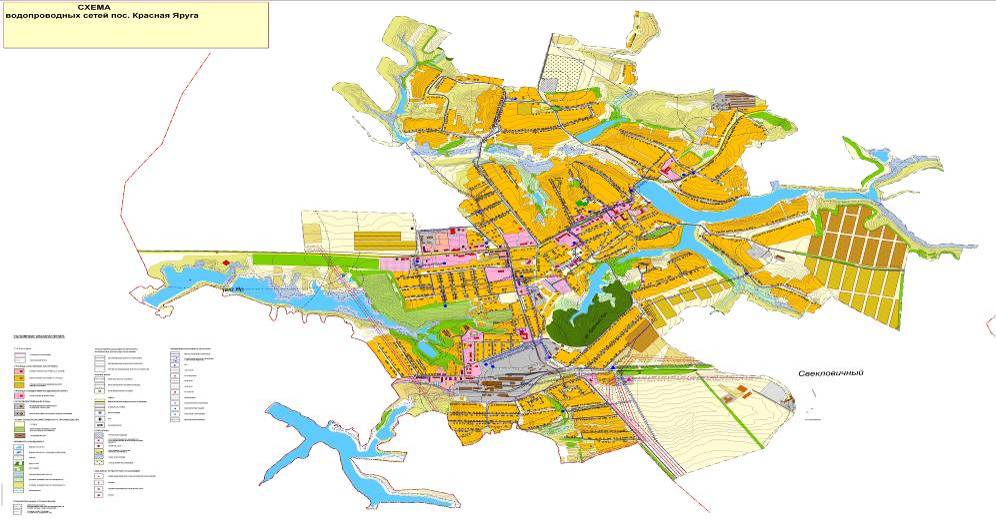 1.5.Экологические аспекты мероприятий по строительству, реконструкции и модернизации объектов централизованных систем водоснабжения.1.5.1.На водный бассейн предлагаемых к строительству и реконструкции объектов централизованных систем водоснабжения при сбросе (утилизации) промывных вод.Технологический процесс забора воды из скважин и транспортирования её в водопроводную сеть не сопровождается вредными выбросами.Эксплуатация водопроводной сети, а также ее строительство, не предусматривают каких-либо сбросов вредных веществ в водоемы и на рельеф.При испытании водопроводной сети на герметичность используется сетевая вода. Слив воды из трубопроводов после испытания и промывки производится на рельеф местности. Негативное воздействие на состояние поверхностных и подземных вод будет наблюдаться только в период строительства, носить временный характер и не окажет существенного влияния на состояние окружающей среды.1.5.2.На окружающую среду при реализации мероприятий по снабжению и хранению химических реагентов, используемых в водоподготовке (хлор и др.).В существующей системе водоснабжения химические реагенты не применяются.Планируется строительство станции обезжелезивания, в системе водоподготовки которых предполагается использование химических реагентов.1.6. Оценка объемов капитальных вложений в строительство, реконструкцию и модернизацию объектов централизованных систем водоснабжения.Перечень основных мероприятий по реализации схем водоснабжения приведен в таблице 17.Согласно Актуализированному перечню мероприятий по строительству, реконструкции и модернизации объектов централизованных систем водоснабжения на 2019 г.-2032 требуется 42 310 тыс. руб. Таблица 171.7.Целевые показатели развития централизованных систем водоснабженияДанные отсутствуют1.8.Перечень выявленных бесхозяйных объектов централизованных систем водоснабжения и перечень организаций, уполномоченных на их эксплуатацию.Бесхозяйных объектов централизованных систем водоснабжения не выявлено.2. Схема водоотведения2.1. Существующее положение в сфере водоотведения2.1.1. Описание структуры системы сбора, очистки и отведения сточных вод на территории городского округа и деление территории поселения на эксплуатационные зоныВ п. Красная Яруга имеется центральная канализация и локальная система водоотведения, сточные воды от жилой застройки самотечной сети поступают в выгребные ямы, откуда по мере наполнения вывозятся ассенизационными машинами на очистные сооружения канализацииКанализационная сеть имеет протяжённость 6,7 км, выполнена из асбестоцемента.  Протяженность сетей со 100% износом – 4,3 км.Средний износ сетей водоснабжения – 90%.Доля ветхих сетей составляет 0%. Канализационными сетями охвачена территория средней и малоэтажной жилой застройки. Сеть водоотведения является самотечно-напорной и предназначена для транспортирования хозяйственно-бытовых сточных вод. Объекты централизованной системы водоотведения находятся в удовлетворительном состоянии.Сети водоотведения работают в нормальном режиме. С целью недопущения технологических нарушений, на сетях канализации, необходимо проанализировать слабые участки, и провести на них плановый ремонт.Канализационные насосные станции находятся в удовлетворительном состоянии.Охрана и восстановление водных объектов до состояния, обеспечивающего экологически благоприятные условия жизни населения, предполагают решение ряда задач по снижению антропогенной нагрузки на водные объекты, охране подземных вод от загрязнения, реабилитации водных объектов и ликвидации накопленного экологического вреда.Для снижения антропогенной нагрузки на водные объекты необходимо реализовать систему взаимосвязанных мер, ключевой из которых является обеспечение практического право применения принципов экологического нормирования на основе нормативов допустимого воздействия на водные объекты, учитывающих региональные особенности, индивидуальные характеристики и цели использования водных объектов.Важной составляющей комплекса мер по снижению антропогенной нагрузки на водные объекты является развитие технического регулирования в области очистки сточных вод.Сброс сточных вод в пруд-накопитель поселка Красная Яруга производится без надлежащей очистки, по причине отсутствия в районе очистных сооружений.Основными источниками загрязненных сточных вод являются ООО «Краснояружский сахарник», ЗАО «Краснояружский бройлер», ОАО «Краснояружский свинокомплекс» и жилые массивы многоквартирных домов.В целях повышения качества воды в водных объектах, восстановления водных экосистем и рекреационного потенциала водных объектов требуется решить задачи:охраны и предотвращения загрязнения подземных водных объектов;сокращения антропогенного воздействия на водные объекты и их водосбросные территории. Другим направлением снижения антропогенной нагрузки на водные объекты является экономическое стимулирование сокращения сбросов загрязняющих веществ в составе сточных вод. Значительная доля загрязняющих веществ поступает в водные объекты с водосбросов в составе рассредоточенного (диффузного) стока. В связи с этим необходима разработка методов оценки объемов и степени негативного влияния рассредоточенного (диффузного) стока с хозяйственно освоенных территорий. Серьезным резервом снижения антропогенной нагрузки является также реализация мероприятий по ограничению трансграничного переноса загрязняющих веществ. В результате осуществления указанных мер будут достигнуты высокие стандарты жизни населения посредством улучшения качества окружающей среды и экологических условий. Улучшение качества воды в водных объектах является важнейшим условием обеспечения санитарно-эпидемиологической безопасности населения, комфортных условий проживания будущих поколений жителей городского поселения, сохранения здоровья нации, а также сохранения естественной среды обитания водных биологических ресурсов. Необходимо предусмотреть устройство санитарно-охранных зон всех водозаборов в районе.Они должны иметь:1-й пояс – строгого режима. Устанавливается вокруг водозаборного сооружения, радиус – 50 м. Посторонние лица в эту зону не допускаются. Строительство жилых домов и хозяйственных построек запрещается. Эта зона должна быть ограждена и озеленена;2-й пояс – зона ограничения. Предохраняет от загрязнения воды эксплуатируемого водоносного горизонта в районе водозабора, радиус – 200м.;3-й пояс – зона наблюдений. В эту зону входит территория, примыкающая ко второму поясу.2.1.2. Описание результатов технического обследования централизованной системы водоотведения, включая описание существующих канализационных очистных сооружений, в том числе оценку соответствия применяемой технологической схемы очистки сточных вод требованиям обеспечения нормативов качества очистки сточных вод, определение существующего дефицита (резерва) мощностей сооружений и описание локальных очистных сооружений, создаваемых абонентами.Техническое обследование централизованных систем водоотведения – это оценка технических характеристик объектов централизованных систем водоотведения. Согласно Федеральному закону Российской федерации от 7 декабря 2011 г. № 416-ФЗ, техническое обследование централизованных систем водоотведения проводится не реже, чем один раз в пять лет (один раз в течение долгосрочного периода регулирования). Организация, осуществляющая холодное водоснабжение и (или) водоотведение обязана проводить техническое обследование при разработке плана снижения сбросов, плана мероприятий по приведению качества питьевой воды в соответствие с установленными требованиями, а так же при принятии в эксплуатацию бесхозяйственных объектов централизованных систем водоснабжения и (или) водоотведения в соответствии с положениями настоящего Федерального закона.Техническое обследование централизованных систем водоотведения проводится в целях определения: Технических возможностей очистных сооружений по соблюдению проектных параметров очистки воды.Технических характеристик канализационных сетей, канализационных насосных станций, в том числе их энергетической эффективности и степени резервирования мощности.Экономической эффективности существующих технических решений в сравнении с лучшими отраслевыми аналогами и целесообразности проведения модернизации и внедрения наилучших существующих технологийСопоставления целевых показателей деятельности организации, осуществляющей водоотведение, с целевыми показателями деятельности организаций, осуществляющих водоотведение, использующих наилучшие существующие технологии.	Техническое обследование проводится организацией, осуществляющей горячее водоснабжение, холодное водоснабжение и (или) водоотведение, самостоятельно либо с привлечением специализированной организации. Организация, осуществляющая горячее водоснабжение, холодное водоснабжение и (или) водоотведение, информирует органы местного самоуправления поселений, городских округов о датах начала и окончания проведения технического обследования, ходе его проведения. По решению органов местного самоуправления к проведению технического обследования могут привлекаться представители органов местного самоуправления. Требования к проведению технического обследования определяются федеральным органом исполнительной власти, осуществляющим функции по выработке государственной политики и нормативно-правовому регулированию в сфере жилищно-коммунального хозяйства. Результаты технического обследования подлежат согласованию с органом местного самоуправления поселения, сельского округа.Техническое обследование централизованных систем водоотведения было проведено в 2019 году.В ходе проведения технического обследования был выполнен визуальный осмотр зданий и инженерного оборудования системы водоотведения. Дефекты и нарушения не выявлены.	Основным направлением централизованной системы водоотведения является подключение потребителей, проживающих в зонах, не охваченных централизованной системой водоотведения.2.1.3. Описание технологических зон водоотведения, зон централизованного и нецентрализованного водоотведения (территорий, на которых водоотведение осуществляется с использованием централизованных и нецентрализованных систем водоотведения) и перечень централизованных систем водоотведенияДанные отсутствуют2.1.4. Описание технической возможности утилизации осадков сточных вод на очистных сооружениях существующей централизованной системы водоотведенияУ ГУП «Белоблводоканал» имеются специализированные площади для хранения и перегнивания иловых отложений (иловые площадки). Других специальных мероприятий по утилизации иловых отложений организацией не производится.2.1.5. Описание состояния и функционирования канализационных коллекторов и сетей, сооружений на них, включая оценку их износа и определение возможности обеспечения отвода и очистки сточных вод на существующих объектах централизованной системы водоотведенияВ связи с износом канализационных сетей в микрорайоне сахарного завода по причине большего срока эксплуатации и значительного износа трубопроводов и коллекторов возникла необходимость произвести их замену. Для нормальной работы самотечных сетей канализации необходимо произвести реконструкцию существующих сетей, строительство новых самотечных сетей по микрорайону сахарного завода до существующих КНС. Так же необходима замена 0,7 км канализационных сетей.Существующая насосная станция в связи с большим износом пришла в негодность и не подлежит реконструкции. Предусмотрено строительство новой КНС с установкой насосов, обеспечивающих перекачку стоков, установка нового оборудования в м-не Сах/завода на 2015-2016 годы. Так же необходима замена и реконструкция всех сетей канализации на территории городского поселения «Поселок Красная Яруга» в виду длительной эксплуатации (более 20 лет).Для обеспечения бесперебойной очистки поступающих хозяйственных и бытовых стоков в соответствии с нормами СанПиНа, действующими на территории Российской Федерации и охраны окружающей среды от загрязнения необходимо произвести возведение очистных сооружений производительностью 800 м3/сутки позволит производить очистку поступающих стоков до нормативов, действующих на территории РФ.Таблица 18Таблица 19Таблица 20Таблица 212.1.6. Оценка безопасности и надежности объектов централизованной системы водоотведения и их управляемостиДля достижения надежности системы централизованного водоотведения должны быть обеспечены наличием резервного электрического ввода и резервного насосного оборудования на канализационной насосной станции.2.1.7. Оценка воздействия сбросов сточных вод через централизованную систему водоотведения на окружающую средуДанные отсутствуют.2.1.8. Описание территорий муниципального образования, не охваченных централизованной системой водоотведения.Данные отсутствуют2.1.9. Описание существующих технических и технологических проблем системы водоотведения городского округаТехнических и технологических проблем в сфере водоотведения в муниципальном образовании не выявлено. 2.2. Балансы сточных вод в системе водоотведения городского поселения «Поселок Красная Яруга»2.2.1.Баланс поступления сточных вод в централизованную систему водоотведения и отведения стоков по технологическим зонам водоотведенияДанные отсутствуют2.2.2. Оценка фактического притока неорганизованного стока (сточных вод, поступающих по поверхности рельефа местности) по технологическим зонам водоотведенияИнформация о фактическом притоке неорганизованного стока, поступающего в централизованную систему водоотведения по поверхности рельефа местности отсутствует.2.2.3. Сведения об оснащенности зданий, строений, сооружений приборами учета принимаемых сточных вод и их применении при осуществлении коммерческих расчетовДанные отсутствуют2.2.4. Результаты ретроспективного анализа за последние 10 лет балансов поступления сточных вод в централизованную систему водоотведения по технологическим зонам водоотведения с выделением зон дефицитов и резервов производственных мощностей.Данные отсутствуют2.2.5. Прогнозные балансы поступления сточных вод в централизованную систему водоотведения и отведения стоков по технологическим зонам водоотведения на срок не менее 10 лет с учетом различных сценариев развития поселений, городских округов2.3. Прогноз объема сточных водДанные отсутствуют2.3.1. Сведения о фактическом и ожидаемом поступлении сточных вод в централизованную систему водоотведенияДанные отсутствуют2.3.2. Описание структуры централизованной системы водоотведения (эксплуатационные и технологические зоны).Данные отсутствуют2.3.3. Расчет требуемой мощности очистных сооружений исходя из данных о расчетном расходе сточных вод, дефицита (резерва) мощностей по технологическим зонам сооружений водоотведения с разбивкой по годамДанные отсутствуют2.3.4.Основные направления, принципы, задачи и плановые значения показателей развития централизованной системы водоотведения2.3.5.Результаты анализа гидравлических режимов и режимов работы элементов централизованной системы водоотведения2.3.6.Анализ резервов производственных мощностей очистных сооружений системы водоотведения и возможности расширения зоны их действияОсновным направлением централизованной системы водоотведения является подключение потребителей, проживающих в зонах, не охваченных централизованной системой водоотведения и замена основных фондов системы водоотведения с большим физическим износим. В связи с этим необходимо произвести расчёт необходимых инвестиций, для выполнения поставленной задачи. Для данной проблемы предлагается:Прокладка новых сетей водоотведения в зонах, не охваченных централизованным водоотведением.2.4. Предложения по строительству, реконструкции и модернизации (техническому перевооружению) объектов централизованной системы водоотведения2.4.1. Перечень основных мероприятий по реализации схем водоотведения с разбивкой по годам, включая технические обоснования этих мероприятий.Мероприятия по строительству, реконструкции и модернизации не запланированы2.4.2. Технические обоснования основных мероприятий по реализации схем водоотведения.Мероприятия по строительству, реконструкции и модернизации не запланированы2.4.3. Сведения о вновь строящихся, реконструируемых и предлагаемых к выводу из эксплуатации объектах централизованной системы водоотведенияДанные отсутствуют2.4.4. Сведения о развитии систем диспетчеризации, телемеханизации и об автоматизированных системах управления режимами водоотведения на объектах организаций, осуществляющих водоотведениеСистемы диспетчеризации, телемеханизации, а также автоматизированные системы управления режимами водоотведения в поселении отсутствуют. Установка данных систем не планируется. Внедрение систем комплексной автоматизации и диспетчеризации системы водоотведения позволит значительно улучить работу системы, получить экономию электроэнергии на транспортировку сточных вод, уменьшить число аварий. Экономия обуславливается:Снижением расхода электрической энергии на транспортировку сточных вод, подачу воздуха на очистных сооружениях при оптимальном управлении производительностью электропотребляющего оборудования;Снижение затрат на химические реагенты и другие расходные материалы;Снижение стоимости аварийно-восстановительных работ вследствие сокращения числа аварий.2.4.5. Описание вариантов маршрутов прохождения трубопроводов (трасс) по территории сельского поселения, расположения намечаемых площадок под строительство сооружений водоотведения и их обоснование.Расположение и протяженность вновь сооружаемых сетей водоотведения должна быть определена согласно проекту на новое строительство централизованной системы водоотведения. Размещение элементов системы водоотведение должно происходить с учётом мер по поддержанию экологического состояния и защиты водоносного горизонта.2.4.6. Границы и характеристики охранных зон сетей и сооружений централизованной системы водоотведения.В соответствии с требованиями СНиП 2.04.03-85 «Канализация. Наружные сети и сооружения» канализационные сооружения должны иметь санитарно-защитные зоны. Радиусы санитарно-защитных зон канализационных сооружений приведены в таблице 22.Таблица 22Радиусы санитарно-защитных зон канализационных сооруженийДля обеспечения санитарно-эпидемиологической безопасности необходимо обеспечить соблюдение радиусов санитарно-защитных зон.2.4.7. Границы планируемых зон размещения объектов централизованной системы водоотведения.Данные отсутствуют2.5. Экологические аспекты мероприятий по строительству и реконструкции объектов централизованной системы водоотведения.2.5.1. Сведения о мероприятиях, содержащихся в планах по снижению сбросов загрязняющих веществ, иных веществ и микроорганизмов в поверхностные водные объекты, подземные водные объекты и на водозаборные площади.На территории муниципального образования отсутствует система централизованного водоотведения. Строительство новых систем водоотведения населённых пунктов муниципального образования должно осуществляться с учётом экологических норм.Сброс сточных вод приводит к загрязнению естественных водоемов.  Наиболее интенсивному антропогенному воздействию подвергаются пресные поверхностные воды суши (реки, озера, болота и др.). Не только ядовитые химические и нефтяные загрязнения, избыток органических и минеральных веществ также опасны для водных экосистем.Экологический аспект данной проблемы состоит в том, что загрязнение водоемов сточными водами приводит к изменению химического состава, нарушению круговорота веществ, разрушению естественных экосистем, исчезновению видов, генетическому ущербу.Социальный аспект состоит в том, что загрязнение природных вод приводит к нарушению качества питьевой воды, вызывает различные заболевания, население не может использовать водоемы в рекреационных целях.2.5.2. Сведения о применении методов, безопасных для окружающей среды, при утилизации осадков сточных вод.На территории муниципального образования отсутствуют специализированные площади для хранения и перегнивания иловых отложений (иловые площадки). 2.6. Оценка потребности в капитальных вложениях в строительство, реконструкцию и модернизацию объектов централизованной системы водоотведения.Перечень мероприятий по строительству и модернизации канализационных насосных станций, очистных сооружений, канализационных сетей отсутствует.2.7. Плановые значения показателей развития централизованных систем водоотведенияДанные отсутствуют2.8. Перечень выявленных бесхозяйных объектов централизованной системы водоотведения (в случае их выявления) и перечень организаций, уполномоченных на их эксплуатацию.Бесхозяйных объектов централизованной системе водоотведения не выявлено.№Наименование объектаМестоположение11Скважина №2п. Красная Яруга22Скважина №4п. Красная Яруга33Скважина №5п. Красная Яруга44Скважина №6п. Красная Яруга55Скважина №7п. Красная Яруга66Скважина ул. Колхознаяп. Красная Яруга77Скважина ул. Колхозная №2п. Красная Яруга88Скважина №1 мкр. Дальневосточныйп. Красная Яруга99Скважина №2 мкр. Дальневосточныйп. Красная Яруга110Сети водоснабженияп. Красная Яруга111Станция 2-го подъемап. Красная Яруга112Станция обезжелезивания Набережная 103п. Красная Яруга113Станция обезжелезивания мкр. Дальневосточныйп. Красная Яруга114Сети водоотведенияп. Красная Яруга115Канализационная насосная станция №1п. Красная Яруга116Канализационная насосная станция №2п. Красная ЯругаЗаключение о техническом состоянии насосного оборудования станции обезжелезивания и станции 2-го подъёмаЗаключение о техническом состоянии насосного оборудования станции обезжелезивания и станции 2-го подъёмаЗаключение о техническом состоянии насосного оборудования станции обезжелезивания и станции 2-го подъёмаЗаключение о техническом состоянии насосного оборудования станции обезжелезивания и станции 2-го подъёмаЗаключение о техническом состоянии насосного оборудования станции обезжелезивания и станции 2-го подъёмаЗаключение о техническом состоянии насосного оборудования станции обезжелезивания и станции 2-го подъёмаЗаключение о техническом состоянии насосного оборудования станции обезжелезивания и станции 2-го подъёмаЗаключение о техническом состоянии насосного оборудования станции обезжелезивания и станции 2-го подъёма№ п/пНаименование оборудованияГод ввода в эксплуатациюГруппа технического состоянияп. Красная Яруга станция 2-го подъёмап. Красная Яруга станция 2-го подъёмап. Красная Яруга станция 2-го подъёмап. Красная Яруга станция 2-го подъёма1Lowara 92SV022011Д2Lowara 92SV022011Д3Lowara 92SV022011Дп. Красная Яруга станция обезжелезивания Набережная 103п. Красная Яруга станция обезжелезивания Набережная 103п. Красная Яруга станция обезжелезивания Набережная 103п. Красная Яруга станция обезжелезивания Набережная 1035Lowara 92SV022011Д6Lowara 92SV022011Д7Lowara 92SV022011Д8Lowara 92SV022011Д9Lowara 92SV022011Д10Lowara 92SV022011Д11Lowara 92SV022011Д12Lowara 92SV022011Д№ п/пНаименование оборудованияГод ввода в эксплуатациюQ, по паспорту м3/часH, мМарка электодвигателяP, кВтn, об/ минНапря-жениеНаличие ПЧп. Красная Яругап. Красная Яругап. Красная Яругап. Красная Яругап. Красная Яругап. Красная Яругап. Красная Яругап. Красная Яругап. Красная Яругап. Красная Яруга1ЭЦВ 10-65-150201965150ПЭДВ-5,55,53000380нет2ЭЦВ 8-25-9020192590ПЭДВ-5,55,53000380нет3ЭЦВ 8-40-9020194090ПЭДВ-12,512,53000380да4ЭЦВ 8-40-9020194090ПЭДВ-5,55,53000380нет5ЭЦВ 8-25-9020192590ПЭДВ-443000380нет6ЭЦВ 6-6,5-9020196,590ПЭДВ-443000380да7ЭЦВ 6-6,5-12020196,5120ПЭДВ-663000380нет8ЭЦВ 10-25-150201925150ПЭДВ-7,57,53000380да9ЭЦВ 10-25-150201925150ПЭДВ-15153000380нет№ п/пНаименование оборудованияГод ввода в эксплуатациюОценка технического состояния, %п. Красная Яругап. Красная Яругап. Красная Яругап. Красная Яруга1ЭЦВ 10-65-150201932ЭЦВ 8-25-90201933ЭЦВ 8-40-90201934ЭЦВ 8-40-90201935ЭЦВ 8-25-90201936ЭЦВ 6-6,5-90201937ЭЦВ 6-6,5-120201938ЭЦВ 10-25-150201939ЭЦВ 10-25-15020193Технические характеристики сетей водоснабжения городского поселения "Поселок Красная Яруга"Технические характеристики сетей водоснабжения городского поселения "Поселок Красная Яруга"Технические характеристики сетей водоснабжения городского поселения "Поселок Красная Яруга"Технические характеристики сетей водоснабжения городского поселения "Поселок Красная Яруга"Технические характеристики сетей водоснабжения городского поселения "Поселок Красная Яруга"Технические характеристики сетей водоснабжения городского поселения "Поселок Красная Яруга"Технические характеристики сетей водоснабжения городского поселения "Поселок Красная Яруга"Технические характеристики сетей водоснабжения городского поселения "Поселок Красная Яруга"Технические характеристики сетей водоснабжения городского поселения "Поселок Красная Яруга"Технические характеристики сетей водоснабжения городского поселения "Поселок Красная Яруга"Технические характеристики сетей водоснабжения городского поселения "Поселок Красная Яруга"Технические характеристики сетей водоснабжения городского поселения "Поселок Красная Яруга"№ п/пНаименование улицДиаметрМатериалПротяженность, мГод ввода в эксплуатацию№ п/пНаименование улицДиаметрМатериалПротяженность, мГод ввода в эксплуатациюп. Ракитноеп. Ракитноеп. Ракитноеп. Ракитноеп. Ракитноеп. Ракитное1п. Красная Яруга100-150Сталь, полиэтилен, чугун,асбестоцемент80,6671968Оценка состоянии сетей водоснабжения городского поселения "Поселок Красная Яруга"Оценка состоянии сетей водоснабжения городского поселения "Поселок Красная Яруга"Оценка состоянии сетей водоснабжения городского поселения "Поселок Красная Яруга"Оценка состоянии сетей водоснабжения городского поселения "Поселок Красная Яруга"Оценка состоянии сетей водоснабжения городского поселения "Поселок Красная Яруга"Оценка состоянии сетей водоснабжения городского поселения "Поселок Красная Яруга"Оценка состоянии сетей водоснабжения городского поселения "Поселок Красная Яруга"Оценка состоянии сетей водоснабжения городского поселения "Поселок Красная Яруга"№ п/пНаименование улицГод ввода в эксплуатациюИзнос№ п/пНаименование улицГод ввода в эксплуатациюИзносп. Красная Яругап. Красная Яругап. Красная Яругап. Красная Яруга1п.Красная Яруга198090№Наименование показателей Ед. изм.201820191Объем поднятой водытыс. м3355,9362Объем воды поданной в сетьтыс. м3355,9363Потери воды в сетитыс. м342,3364Потери воды в сети%11,895Отпущено воды потребителямтыс. м3313,6№ сква-жины (ведомств.)ВодозаборМестоположениеПроизводительность, м3/часПроизводительность, м3/часПроизводительность, м3/сут.1Скважина №2Ул. Театральная656515602Скважина№4Ул. Театральная25256003Скважина №5Ул. Почтовая40409604Скважина №6Ул. Почтовая40409605Скважина №7Ул. Почтовая25256006Скважина ул. Колхозная6,56,51567Скважина ул. Колхозная6,56,51568Скважина №1 мкр. ДальневосточныйУл.Родниковая25256009Скважина №2 мкр. ДальневосточныйУл. РодниковаяУл. Родниковая25600№Наименование показателейЕд. изм.Расход воды, тыс.м3/год.Расход воды, тыс. м3/сут.1- Населениетыс. м3247,90,72- Бюджетные организациитыс. м336,80,13- Прочеетыс. м328,90,07ВсегоВсеготыс. м3313,60,9№Наименование показателей Ед. изм.Расход воды, тыс.м3/год.Расход воды, тыс. м3/сут.1Объем воды поданной в сетьтыс. м3309,950,852Объем поданной воды населениютыс. м32420,663Объем поданной воды прочим потребителямтыс. м3680,19Тип ресурсаКатегория потребителей% оснащённости потребителейВодоснабжениеПредприятия98ВодоснабжениеМКД (по жильцам)92ВодоснабжениеИЖС (частные дома)80ВодоснабжениеБюджетные учреждения100ВодоснабжениеПрочие потребители98№Наименование показателейЕд. изм.2018202020242028203220341Объем поднятой водытыс. м3355,94355,94355,94355,94355,942Объем воды полученной со сторонытыс. м3000003Объем воды используемой на технологические нуждытыс. м376,8676,8676,8676,8676,864Объем воды пропущенной через очистные сооружениятыс. м3296,6296,6296,6296,6296,65Объем воды поданной в сетьтыс. м3355,94355,94355,94355,94355,946Потери воды в сетитыс. м342,3442,3442,3442,3442,347Объем реализации воды, в т.ч:тыс. м3313,6313,6313,6313,6313,67.1- Отпущенной воды другим водопроводом-7.2- Населению по приборам учетатыс. м3199,4199,4199,4199,4199,47.3- Населению без прибора учетатыс. м348,548,548,548,548,57.4- Бюджетным организациям по приборам учетатыс. м336,836,836,836,836,87.5- Бюджетным организациям без прибора учетатыс. м3-----7.6- Предприятиям по приборам учетатыс. м367,967,967,967,967,97.7- Предприятиям без прибора учетатыс. м32,22,22,22,22,27.8- Прочим потребителямтыс. м328,928,928,928,928,97.9- Собственные нуждытыс. м3№Наименование показателейЕд. изм.201820182020202020242024202820282032203220342034№Наименование показателейЕд. изм.Год.Сут.Год.Сут.Год.Сут.Год.Сут.Год.Сут.Год.Сут.1Объем поднятой водытыс. м3355,940,98355,940,98355,940,98355,940,98355,940,982Объем воды полученной со сторонытыс. м300000000003Объем воды используемой на технологические нуждытыс. м376,860,2176,860,2176,860,2176,860,2176,860,214Объем воды пропущенной через очистные сооружениятыс. м3296,60,81296,60,81296,60,81296,60,81296,60,815Объем воды поданной в сетьтыс. м3355,940,98355,940,98355,940,98355,940,98355,940,986Потери воды в сетитыс. м342,340,1242,340,1242,340,1242,340,1242,340,127Объем реализации воды, в т.ч:тыс. м3--313,60,9313,60,9313,60,9313,60,9313,60,97.1- Отпущенной воды другим водопроводом7.2- Население247,90,7247,90,7247,90,7247,90,7247,90,77.3- Бюджетные организации36,80,136,80,136,80,136,80,136,80,17.4- Прочее28,90,0828,90,0828,90,0828,90,0828,90,08№Наименование показателей производственной деятельностиЕд. изм.2018202020242028203220341Объем поднятой водытыс. м3355,94355,94355,94355,94355,942Объем воды полученной со сторонытыс. м3000003Объем воды используемой на технолгические нуждытыс. м376,8676,8676,8676,8676,864Объем воды пропущенной через очистные сооружениятыс. м3296,6296,6296,6296,6296,65Объем воды поданной в сетьтыс. м3355,94355,94355,94355,94355,946Потери воды в сетитыс. м342,3442,3442,3442,3442,347Объем реализации воды, в т.ч:тыс. м3313,6313,6313,6313,6313,67.1- Отпущенной воды другим водопроводомтыс. м37.2- Населению по приборам учетатыс. м3199,4199,4199,4199,4199,47.3- Населению без прибора учетатыс. м348,548,548,548,548,57.4- Бюджетным организациям по приборам учетатыс. м336,836,836,836,836,87.5- Бюджетным организациям без прибора учетатыс. м3-----7.6- Предпрятиям по приборам учетатыс. м367,967,967,967,967,97.7- Предпрятиям без прибора учетатыс. м32,22,22,22,22,27.8- Прочим потребителямтыс. м328,928,928,928,928,97.9- Собственные нуждытыс. м3№Статья расхода2018 год2024 год2028 год2032 год2034 год1Объем поднятой воды, тыс. м3355,94355,94355,94355,942Объем воды на собственные нужды, тыс. м376,976,976,976,93Объем отпуска в сеть, тыс. м3355,94355,94355,94355,944Объем потерь в сетях, тыс. м342,3442,3442,3442,345Объем потерь в сетях, %11,8911,8911,8911,896Отпущено воды всего по потребителям, тыс. м3313,6313,6313,6313,6№ п/пНаименование мероприятийМесто проведения мероприятияЕд. изм.Кол-воОбоснование необходимости мероприятий (характеристики до реализации мероприятий)Цель мероприятияГод реализации мероприятия1Проектирование строительства сетей водоснабжения и станции обезжелезивания в п. Красная Яруга, ул. КолхознаяКраснояружский  р-н, п. Красная Яруга, ул. Колхознаяобъект1Повышенное содержание железа в поднимаемой воде, согласно ГОСТ 4011-72 "Вода питьевая" показатель должен быть равен не более 0,3 мг/дм3 - по факту 1,4-1,7 мг/ дм3. повышение качества питьевой воды до требований СанПиН 2.1.4.1074-01 «Вода хозяйственно-питьевого назначения»20202Проектирование станции обезжелезивания в п. Красная Яруга, ул. Театральнаяп. Красная Яруга, ул. Театральнаяшт1повышение надежности системы водоснабженияповышение качества питьевой воды до требований СанПиН 2.1.4.1074-01 «Вода хозяйственно-питьевого назначения»20203Проектирование строительства станции обезжелезивания  в п. Красная Яруга, ул. ПочтоваяКраснояружский район, п. Красная Яругашт1повышение надежности системы водоснабженияповышение качества питьевой воды до требований СанПиН 2.1.4.1074-01 «Вода хозяйственно-питьевого назначения»20214Проектирование строительства  станции обезжелезивания  в п. Красная Яруга, МКР "Дальневосточный"Краснояружский район, п. Красная Яругашт1повышение надежности системы водоснабженияповышение качества питьевой воды до требований СанПиН 2.1.4.1074-01 «Вода хозяйственно-питьевого назначения»20215Строительство водопровода от мкр-на "Южный" до ул. Привокзальнаяпос.Красная Яруга, ул. Привокзальнаякм2,5снижение уровня износа системы водоснабжения, повышение надежности и энергоэффективностиснижение уровня износа системы водоснабжения, повышение надежности и энергоэффективности20276Рекострукция сетей водоснабжения пос.Красная Яруга, мкр-н "Победа"км3,890 повышение надежности системы водоснабженияповышение надежности системы водоснабжения20277Рекострукция сетей водоснабжения пос.Красная Яруга, ул.Первомайскаякм1,50повышение надежности системы водоснабженияповышение надежности системы водоснабжения20258Рекострукция сетей водоснабжения пос.Красная Яруга, ул.Вдовытченко,  ул.Комсомольская км3,90повышение надежности системы водоснабженияповышение надежности системы водоснабжения20269Рекострукция сетей водоснабжения пос.Красная Яруга, ул.Полеваякм2,50повышение надежности системы водоснабженияповышение надежности системы водоснабжения202810Рекострукция сетей водоснабжения пос.Красная Яруга ,ул. Гагаринакм0,20повышение надежности системы водоснабженияповышение надежности системы водоснабжения202511Рекострукция сетей водоснабжения п. Красна Яруга, мкр. "Победы":  ул. Спортивная - 0,3 км, ул. Конякина - 0,3 км, ул. Весенняя - 0,3 км, ул. Вишневая - 0,3 км, ул. Автомобилистов - 0,3 км, ул. Западная - 0,5 км, ул. Победы - 1,9 кмкм3,9повышение надежности системы водоснабженияповышение надежности системы водоснабжения202612Рекострукция сетей водоснабжения п. Красная Яруга, ул. Солнечная - 0,3 км, ул. Новая - 0,4 км, ул. Механизаторов - 0,35 км, ул. Молодежная - 0,38 кмкм1,43повышение надежности системы водоснабженияповышение надежности системы водоснабжения202213Рекострукция сетей водоснабжения п. Красная Яруга, ул. Подлесная - 1,65 км, уул. Коопереативная - 0,9 км, ул. Транспортная - 0,75 км, ул. Заречная - 1 км, ул. Колхозная - 0,8 кмкм5,1повышение надежности системы водоснабженияповышение надежности системы водоснабжения203014Рекострукция сетей водоснабжения п. Красная Яруга, ул. Набережная - 2,1 км, ул. Дальневосточная - 0,85 км, ул. Ткаченко - 0,8 км, ул. Новостроевка - 1,3 км, ул. Костюковка - 0,63 км, ул. Крыловка - 0,82 км, ул. Пионерская - 0,25 км, ул. Октябрьская - 0,25 кмкм6,5повышение надежности системы водоснабженияповышение надежности системы водоснабжения203215Установка частотно-регулируемого привода на насосных станциях и башняхпос. Красная Яругаобъект1Снижение расходов на электроэнергиюСнижение расходов на электроэнергию2023№ ппНаименование мероприятийМесто проведения мероприятияЦель мероприятияФинансовая потребность, тыс.руб. с НДСРеализация мероприятий по годам, тыс.руб. с НДСРеализация мероприятий по годам, тыс.руб. с НДСРеализация мероприятий по годам, тыс.руб. с НДСРеализация мероприятий по годам, тыс.руб. с НДСРеализация мероприятий по годам, тыс.руб. с НДСРеализация мероприятий по годам, тыс.руб. с НДСРеализация мероприятий по годам, тыс.руб. с НДСРеализация мероприятий по годам, тыс.руб. с НДСРеализация мероприятий по годам, тыс.руб. с НДСРеализация мероприятий по годам, тыс.руб. с НДСИсточник финансирования№ ппНаименование мероприятийМесто проведения мероприятияЦель мероприятияФинансовая потребность, тыс.руб. с НДС2020202120222023202520262027202820302032Источник финансирования№ ппНаименование мероприятийМесто проведения мероприятияЦель мероприятия42310,01200,01000,01430,0195,02550,09750,010835,03750,05100,06500,00Источник финансирования1Проектирование строительства сетей водоснабжения и станции обезжелезивания в п. Красная Яруга, ул. КолхознаяКраснояружский  р-н, п. Красная Яруга, ул. Колхознаяповышение качества питьевой воды до требований СанПиН 2.1.4.1074-01 «Вода хозяйственно-питьевого назначения»700,00700,02Проектирование станции обезжелезивания в п. Красная Яруга, ул. Театральнаяп. Красная Яруга, ул. Театральнаяповышение качества питьевой воды до требований СанПиН 2.1.4.1074-01 «Вода хозяйственно-питьевого назначения»500,00500,03Проектирование строительства станции обезжелезивания  в п. Красная Яруга, ул. ПочтоваяКраснояружский район, п. Красная Яругаповышение качества питьевой воды до требований СанПиН 2.1.4.1074-01 «Вода хозяйственно-питьевого назначения»500,00500,04Проектирование строительства  станции обезжелезивания  в п. Красная Яруга, МКР "Дальневосточный"Краснояружский район, п. Красная Яругаповышение качества питьевой воды до требований СанПиН 2.1.4.1074-01 «Вода хозяйственно-питьевого назначения»500,00500,05Строительство водопровода от мкр-на "Южный" до ул. Привокзальнаяпос.Красная Яруга, ул. Привокзальнаяснижение уровня износа системы водоснабжения, повышение надежности и энергоэффективности5000,050006Рекострукция сетей водоснабжения пос.Красная Яруга, мкр-н "Победа"повышение надежности системы водоснабжения5835,05835,07Рекострукция сетей водоснабжения пос.Красная Яруга, ул.Первомайскаяповышение надежности системы водоснабжения2250,02250,08Рекострукция сетей водоснабжения пос.Красная Яруга, ул.Вдовытченко,  ул.Комсомольская повышение надежности системы водоснабжения5850,05850,09Рекострукция сетей водоснабжения пос.Красная Яруга, ул.Полеваяповышение надежности системы водоснабжения3750,03750,010Рекострукция сетей водоснабжения пос.Красная Яруга ,ул. Гагаринаповышение надежности системы водоснабжения300,00300,011Рекострукция сетей водоснабжения п. Красна Яруга, мкр. "Победы":  ул. Спортивная - 0,3 км, ул. Конякина - 0,3 км, ул. Весенняя - 0,3 км, ул. Вишневая - 0,3 км, ул. Автомобилистов - 0,3 км, ул. Западная - 0,5 км, ул. Победы - 1,9 кмповышение надежности системы водоснабжения3900,03900,012Рекострукция сетей водоснабжения п. Красная Яруга, ул. Солнечная - 0,3 км, ул. Новая - 0,4 км, ул. Механизаторов - 0,35 км, ул. Молодежная - 0,38 кмповышение надежности системы водоснабжения1430,01430,013Рекострукция сетей водоснабжения п. Красная Яруга, ул. Подлесная - 1,65 км, уул. Коопереативная - 0,9 км, ул. Транспортная - 0,75 км, ул. Заречная - 1 км, ул. Колхозная - 0,8 кмповышение надежности системы водоснабжения5100,05100,014Рекострукция сетей водоснабжения п. Красная Яруга, ул. Набережная - 2,1 км, ул. Дальневосточная - 0,85 км, ул. Ткаченко - 0,8 км, ул. Новостроевка - 1,3 км, ул. Костюковка - 0,63 км, ул. Крыловка - 0,82 км, ул. Пионерская - 0,25 км, ул. Октябрьская - 0,25 кмповышение надежности системы водоснабжения6500,06500,015Установка частотно-регулируемого привода на насосных станциях и башняхпос. Красная ЯругаСнижение расходов на электроэнергию195,0195,0Технические характеристики сетей водоотведенияя городского поселения "Поселок Красная ЯругаТехнические характеристики сетей водоотведенияя городского поселения "Поселок Красная ЯругаТехнические характеристики сетей водоотведенияя городского поселения "Поселок Красная ЯругаТехнические характеристики сетей водоотведенияя городского поселения "Поселок Красная ЯругаТехнические характеристики сетей водоотведенияя городского поселения "Поселок Красная ЯругаТехнические характеристики сетей водоотведенияя городского поселения "Поселок Красная ЯругаТехнические характеристики сетей водоотведенияя городского поселения "Поселок Красная ЯругаТехнические характеристики сетей водоотведенияя городского поселения "Поселок Красная Яруга№ п/пНаименование улицПротяженность, мГод ввода в эксплуатацию№ п/пНаименование улицПротяженность, мГод ввода в эксплуатациюп. Красная Яругап. Красная Яругап. Красная Яругап. Красная Яруга1п. Красная Яруга6,71968Оценка состояния сетей водоотведения городского поселения "Поселок Красная Яруга"Оценка состояния сетей водоотведения городского поселения "Поселок Красная Яруга"Оценка состояния сетей водоотведения городского поселения "Поселок Красная Яруга"Оценка состояния сетей водоотведения городского поселения "Поселок Красная Яруга"Оценка состояния сетей водоотведения городского поселения "Поселок Красная Яруга"Оценка состояния сетей водоотведения городского поселения "Поселок Красная Яруга"Оценка состояния сетей водоотведения городского поселения "Поселок Красная Яруга"Оценка состояния сетей водоотведения городского поселения "Поселок Красная Яруга"№ п/пНаименование улицГод ввода в эксплуатациюОценка состояния№ п/пНаименование улицГод ввода в эксплуатациюОценка состоянияп. Красная Яругап. Красная Яругап. Красная Яругап. Красная Яруга1п.Красная Яруга197590Технические характеристики насосного оборудования КНСТехнические характеристики насосного оборудования КНСТехнические характеристики насосного оборудования КНСТехнические характеристики насосного оборудования КНСТехнические характеристики насосного оборудования КНСТехнические характеристики насосного оборудования КНСТехнические характеристики насосного оборудования КНСТехнические характеристики насосного оборудования КНСТехнические характеристики насосного оборудования КНСТехнические характеристики насосного оборудования КНСТехнические характеристики насосного оборудования КНСТехнические характеристики насосного оборудования КНСТехнические характеристики насосного оборудования КНСТехнические характеристики насосного оборудования КНСТехнические характеристики насосного оборудования КНСТехнические характеристики насосного оборудования КНСТехнические характеристики насосного оборудования КНСТехнические характеристики насосного оборудования КНСТехнические характеристики насосного оборудования КНСТехнические характеристики насосного оборудования КНСТехнические характеристики насосного оборудования КНСТехнические характеристики насосного оборудования КНСТехнические характеристики насосного оборудования КНСТехнические характеристики насосного оборудования КНС№ п/пНаименование оборудованияГод ввода в эксплуатациюQ, по паспорту м3/часH, мМарка электродви-гателяP, кВтn, об/ минНапря-жениеНаличие ПЧ№ п/пНаименование оборудованияГод ввода в эксплуатациюQ, по паспорту м3/часH, мМарка электродви-гателяP, кВтn, об/ минНапря-жениеНаличие ПЧп. Красная Яруга КНС №1п. Красная Яруга КНС №1п. Красная Яруга КНС №1п. Красная Яруга КНС №1п. Красная Яруга КНС №1п. Красная Яруга КНС №1п. Красная Яруга КНС №1п. Красная Яруга КНС №1п. Красная Яруга КНС №1п. Красная Яруга КНС №11СМ 80-50-200-22015400655А160S2153000380нетп. Красная Яруга КНС №2п. Красная Яруга КНС №2п. Красная Яруга КНС №2п. Красная Яруга КНС №2п. Красная Яруга КНС №2п. Красная Яруга КНС №2п. Красная Яруга КНС №2п. Красная Яруга КНС №2п. Красная Яруга КНС №2п. Красная Яруга КНС №2п. Красная Яруга КНС №2п. Красная Яруга КНС №21СМ 80-50-200-22015400655А160S2153000380нет2СМ 80-50-200-22015400655А160S2153000380нетЗаключение о техническом состоянии 
 насосного оборудования КНСЗаключение о техническом состоянии 
 насосного оборудования КНСЗаключение о техническом состоянии 
 насосного оборудования КНСЗаключение о техническом состоянии 
 насосного оборудования КНСЗаключение о техническом состоянии 
 насосного оборудования КНСЗаключение о техническом состоянии 
 насосного оборудования КНСЗаключение о техническом состоянии 
 насосного оборудования КНСЗаключение о техническом состоянии 
 насосного оборудования КНС№ п/пНаименование оборудованияГод ввода в эксплуатациюГруппа технического состояния№ п/пНаименование оборудованияГод ввода в эксплуатациюГруппа технического состоянияп. Красная Яруга КНС №1п. Красная Яруга КНС №1п. Красная Яруга КНС №1п. Красная Яруга КНС №11СМ 80-50-200-22015Вп. Красная Яруга КНС №2п. Красная Яруга КНС №2п. Красная Яруга КНС №2п. Красная Яруга КНС №21СМ 80-50-200-22016А2СМ 80-50-200-22013ВСооруженияСанитарно-защитная зона, м., при расчетной производительности сооружений, тыс.м3/сутСанитарно-защитная зона, м., при расчетной производительности сооружений, тыс.м3/сутСооружениядо 0,2от 0,2 до 5Сооружения механической и биологической очистки с иловыми площадками для сброшенных осадков, а также отдельно расположенные иловые площадки150200Поля фильтрации200300Биологические пруды200200Насосные станции 1520